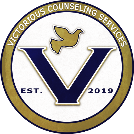 Patient Bill Of    RightsTo request and obtain the name and specialty, if any, of the physician or other person responsible for your care or the coordination of your care;	To have all your medical records and communications kept confidential to the extent provided by the law;To have all your reasonable requests answered promptly and adequately within the capacity of a Participating Provider's office.To obtain a copy of any rules or regulations adopted by a Participating Provider office which apply to obtain you conduct as a patient;To request and receive any information a Participating Provider has available regarding financial assistance and free health care;To inspect your medical records and to receive a copy of your records for a fee determined by the Participating Provider's office;To refuse to be examined, observed, or treated by students or any other staff without jeopardizing access to medical care and attention;To refuse to serve as a research subject and to refuse any care or examination in which the primary purpose is educational rather than therapeutic;To privacy during medical treatment within the capacity of the Participating Provider's office;To prompt life-saving treatment in an emergency without discrimination based upon economic status or source of payment; without delaying treatment to discuss source of payment, unless delay will not cause risk to your health.To informed consent to the extent provided by the law;To request and receive an itemized copy of your bill or statement of charges including third party payments towards the bill, regardless of the sources of payments; andTo request and receive an explanation of the relationship, if any of the physician to any health care facility or educational institutions if this relationship, if any of the physician to any health care facility or educational institutions if this relationship related to your care or treatment.Office hours are uniquely flexible and may include 7 days per week. In case of emergency, if you cannot reach your therapist, call 911 and go to the nearest emergency room.Client Name	DOBSignature	DateCreated 9/24/22